Dolphin Magic SchoolDakshinkali 9, Lamagaon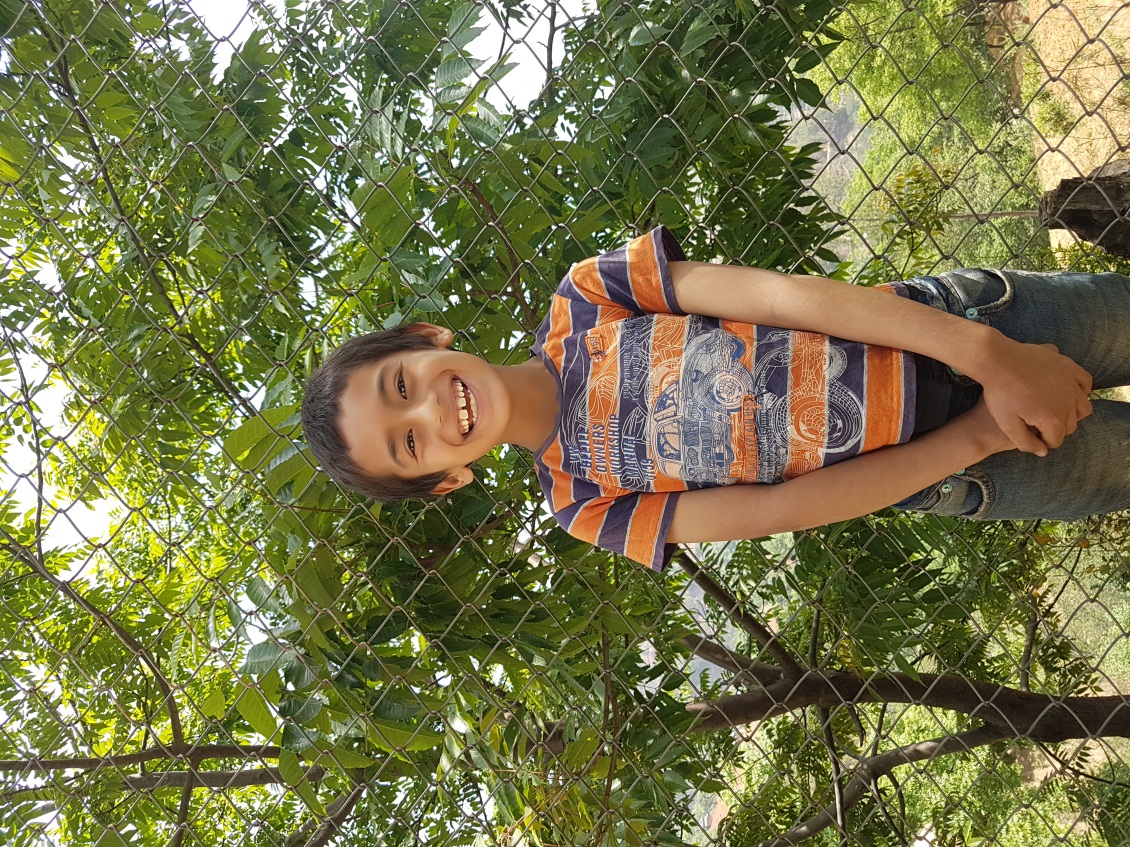             Student’s Information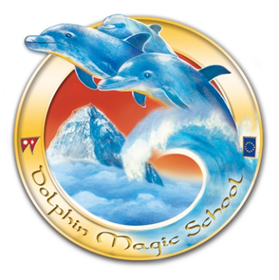 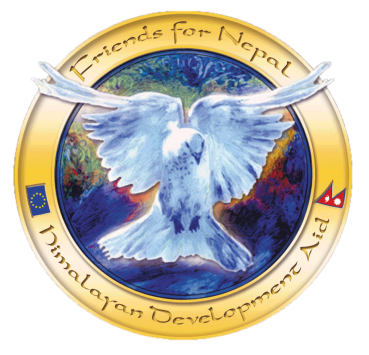             Student’s Name:  Kushal K.C (Khatri)            Date of birth:   Thursday, September 24, 2009            Father’s Name:   Kumar Khatri            Mother’s Name:   Makhmali Khatri Bista            Grandfather:  Govardhan Khatri            Grandmother:   Durga Khatri            Family members:   4            Permanent Address:   Dakshinkali 9, Talku            Temporary Address:               Family Background,Occupation or any income source.            Economic Condition: Weak            Occupation: Farming            Background story:                           His father was employed in Dubai as Dubai police. Now his job is gone and he is staying at home and nothing to do. He along with his brother was studying in another private school but because they couldn’t afford to pay the fees and expenses they have come to Dolphin Magic School with all needed documents. His mother is working in Cooperative society as a collector and they are living with that income. 